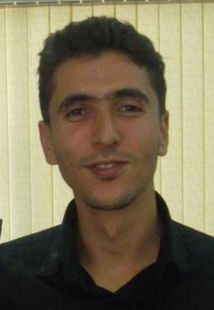 EDUCATION2004              Diploma : Baccalaureate Technology  Tunis- Tunisia           Assad Ibn Fourat school 20042007                  Physics and TechnologyTunis- Tunisia           Institute Preparatory to El Engineering Studie 20072010   Diploma DUEL (Electronic and Informations Technologies)                         Diploma Master (Electronic and Informations Technologies)Tunis- Tunisia          Sciences Faculty of TunisPROFILE  Languages :               English : read and spoken		             Frensh : read and spoken		             Arabic  : read and spokenSoftware proficiency : MS Office , Oracle, Merise, Eclipse, Matlab, photoshop,maintenance software, backup software, media software ..Competances : helpdesk support ,development actions ,Data base,Operating systems ,servers , active directory ,networking .Others Domains : Teaching, Sales , customers service , call center , stocker PROFESSIONAL EXPERIENCES Feb 2016. _ Oct. 2017   CARREFOUR : Sales , customer service , stock managementSalalah, Oman                Posion held  Salesman , customer service assistant ,stockerNov 2015 _  Jan 2015   MEZZO, Call centerCharguia , Tunisia          Position held  Salesman Assistant                                  (3 month contact)Aug 2015- Oct 2015     TELEPERFORMANCE , Call center  Tunis, Tunisia                 Position held Salesman Assistant                                    (3 month contract)Mai 2015- July 2015     DIGITAL SPRING , Development Open SourceTunis, Tunisia                Position held Administrator Systems and Networks      (3 month contract)        Jan 2015- Apr 2015     HEWLETT PACKARD (Stream Convergys) , IT Support Kram, Tunisia                Position held IT Helpdesk      (4 month)Nov 2012- Dec 2014    AFRICAN DEVELOPMENT BANK, IT SUPPORT unis, Tunisia              Position held  Helpdesk Engineer                                  (2 years,2 month)Nov 2011- Oct 2012    AL FADHAEL TRAINING CENTER, EDUCATION Tunis, Tunisia              Position held  Computer microsystem Trainer                   (1 year)July 2011- Oct 2011    MICROLUX, COMPUTER ASSEMBLYAriana, Tunisia             Position held  IT Technician  (4 month)Sept 2010- Jun 2011    ELECTRONIC MANUFATURING SERVICES , ELECTRONIC INDUSTRYManouba, Tunisia               Position held  Electronic Technician  (9 month)Jan 2010- Aug 2010     SICOR  , ELECTRIC INDUSTRYManouba , Tunisia               Position held IT Helpdesk (7 month )INTERESTSSports (football ) ,travels Central referee second series in the Tunisian Football Federation